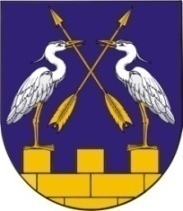 КОКШАЙСКАЯ СЕЛЬСКАЯ       МАРИЙ ЭЛ РЕСПУБЛИКЫСЕ         АДМИНИСТРАЦИЯ  ЗВЕНИГОВО МУНИЦИПАЛ                                            ЗВЕНИГОВСКОГО       РАЙОНЫН КОКШАЙСК           МУНИЦИПАЛЬНОГО РАЙОНА ЯЛ КУНДЕМ          РЕСПУБЛИКИ МАРИЙ ЭЛ АДМИНИСТРАЦИЙЖЕ                      ПОСТАНОВЛЕНИЕ 			                           ПУНЧАЛот  15 марта  2021 года   №24О назначении публичных слушаний о предоставлении разрешения на  отклонение от предельных  параметров разрешенного строительства в с.КокшайскРуководствуясь Градостроительным кодексом Российской Федерации, Федеральным законом от 06.10.2003 г. № 131-ФЗ «Об общих принципах организации местного самоуправления в Российской Федерации», «Положением о порядке организации и проведения публичных слушаний по вопросам градостроительной деятельности на территории муниципального образования «Кокшайское сельское поселение», утвержденным решением Собрания депутатов муниципального образования «Кокшайское сельское поселение» от 26.02.2019 г. №230,  Правилами землепользования и застройки муниципального образования «Кокшайское сельское поселение», утвержденными  решением Собрания депутатов от 11.03.2013  №176 (с изм. и доп.) и на основании  представленных документов, в целях соблюдения прав человека на благоприятные условия жизнедеятельности, прав и законных интересов правообладателей земельных участков и объектов капитального строительства, Кокшайская сельская администрация                                           П О С Т А Н О В Л Я Е Т:Назначить публичные слушания  по  вопросу:- о предоставлении разрешения на  отклонение от предельных              параметров  разрешенного строительства   на  земельном  участке  с  кадастровым  номером 12:14:0508001:486, общей площадью   630 кв.м.  при  разделении его на два  земельных участка площадью: 297кв.м.(ЗУ1) и  333кв.м.(ЗУ2),   расположенного  по  адресу:  Республика Марий Эл, Звениговский район,  с.Кокшайск, ул.Лесная   в  части  уменьшения  минимальной   площади   земельных  участков  с  600кв.м.  до  297кв.м.(ЗУ1) и 333кв.м.(ЗУ2).              2. Определить дату проведения публичных слушаний  12 апреля 2021г.  в  10 часов 00 минут  по адресу:  424915, Республика Марий Эл, Звениговский район,  с.Кокшайск, ул.Кологривова, д.37а (здание Кокшайской сельской администрации).              3. Назначить комиссию в составе председателя – Николаева П.Н., секретаря – Бондарец Т.Н.,  членов комиссии  Исаевой Т.В.,  Боченковой О.А.              4. Настоящее  постановление вступает в силу  после его обнародования  и  размещения  в информационно-телекоммуникационной сети «Интернет» www.admzven.ru.              5. Контроль  за  исполнением настоящего постановления возложить на специалиста 1 категории  Бондарец Т.Н. Глава  Администрации 					 Николаев П.Н.